Harian    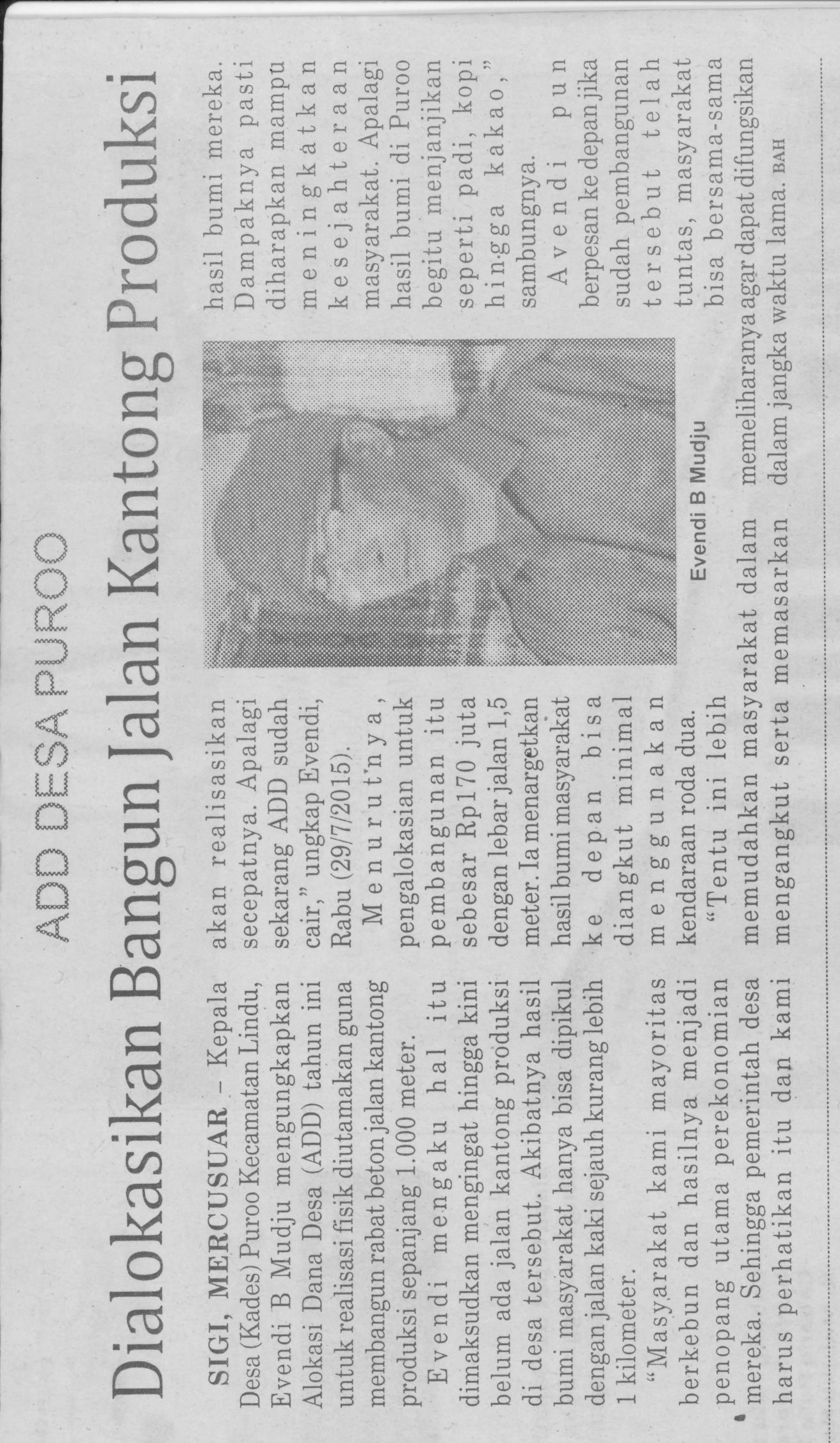 :MercuKasubaudSulteng IHari, tanggal:Sabtu, 1 Agustus 2015KasubaudSulteng IKeterangan:ADD Desa Puroo- Dialokasikan Bangun Jalan Kantong ProduksiKasubaudSulteng IEntitas:SigiKasubaudSulteng I